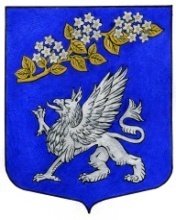 Внутригородское муниципальное образование Санкт-Петербурга муниципальный округПРАВОБЕРЕЖНЫЙМУНИЦИПАЛЬНЫЙ СОВЕТV созывул. Латышских стрелков д.11, корпус 4, Санкт-Петербург, 193231, т/f. 584-43-34,e-mail:  spbмо57@mail.ruИНН 7811072898 КПП 781101001 ОГРН 1037825018472РЕШЕНИЕ № 7«25» сентября 2014 годаО назначении на должность главы Местной администрациивнутригородского муниципального образования Санкт-Петербургамуниципальный округ Правобережный	В соответствии с Конституцией Российской Федерации,  Федеральным законом от 06 октября 2003 года № 131 - ФЗ «Об общих принципах организации местного самоуправления в Российской Федерации», Федеральным законом от 02.03.2007 N 25-ФЗ "О муниципальной службе в Российской Федерации", Законом Санкт–Петербурга, от 23 сентября 2009 года № 420-79 «Об организации местного самоуправления в Санкт-Петербурге» Законом Санкт-Петербурга от 15.02.2000 N 53-8 "О регулировании отдельных вопросов муниципальной службы в Санкт-Петербурге и Уставом МО Правобережный и на основании решения конкурсной комиссии по замещению должности Главы Местной администрации МОМО Правобережный муниципальный совет РЕШИЛ:Назначить на должность Главы Местной администрации внутригородского муниципального образования Санкт-Петербурга муниципальный округ Правобережный Тонкеля Игоря Ростиславовича;Поручить Главе муниципального образования, исполняющему полномочия председателя муниципального совета Э.И. Гордину заключить контракт с Главой Местной администрации внутригородского муниципального образования Санкт-Петербурга муниципальный округ Правобережный И.Р. Тонкелем; Контроль - Глава муниципального образования, исполняющий полномочия председателя муниципального совета Э.И. Гордин; Решение вступает в силу с 25 сентября 2014 года;Решение официально опубликовать в СМИ.Глава муниципального образования,исполняющий полномочия председателямуниципального совета								Э.И. Гордин